Оказание социальным предпринимателям государственной финансовой поддержки в форме безвозмездных грантов на развитие бизнесаВНИМАНИЮ ПРЕДПРИНИМАТЕЛЕЙ!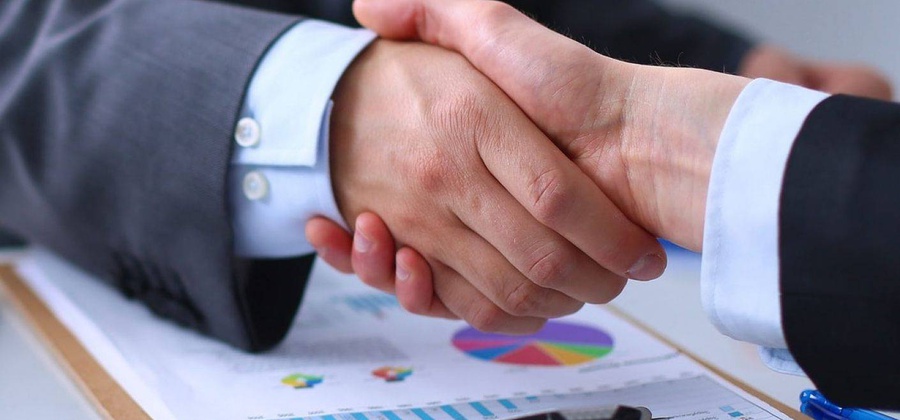 В соответствии со статьей 24.1 Федерального закона от 24 июля 2007 года
№ 209-ФЗ «О развитии малого и среднего предпринимательства в Российской Федерации», приказом Минэкономразвития России от 29 ноября 2019 года № 773 «Об утверждении порядка признания субъекта малого и среднего предпринимательства социальным предприятием и порядка формирования перечня субъектов малого и среднего предпринимательства, имеющих  статус социального предприятия» субъекты малого и среднего предпринимательства, осуществляющие предпринимательскую деятельность в социальной сфере, для получения государственной поддержки должны быть признаны социальными предприятиями.С 2021 года предусмотрено оказание социальным предпринимателям государственной финансовой поддержки в форме безвозмездных грантов на развитие бизнеса.Сведения о признании субъекта малого и среднего предпринимательства социальным предприятием отражаются в Едином реестре субъектов малого и среднего предпринимательства.Прием документов для признания субъекта малого и среднего предпринимательства социальным предприятием осуществляется департаментом экономического развития Белгородской области и Центром «Мой бизнес»
в срок до 1 мая 2021 года по адресам: - департамент экономического развития области – г. Белгород, пр. Славы, дом 72, каб. 104 ежедневно с 9.00 до 18.00 час., выходные дни – суббота, воскресенье (обеденный перерыв с 13.00 до 14.00 час.); - центр «Мой бизнес» – г. Белгород, ул. Королева, 2а, 1 этаж, ежедневно с 9.00 до 18.00 час., выходные дни – суббота, воскресенье.Методические рекомендации для субъектов малого и среднего предпринимательства по заполнению документов, представляемых в департамент экономического развития области и центр «Мой бизнес» с целью признания социальным предприятием, а также иные документы, размещены на официальном сайте в сети Интернет департамента (http://www.derbo.ru) и центра «Мой бизнес» (http://www.mb31.ru). Документы предоставляются лично заявителем (индивидуальным предпринимателем или руководителем юридического лица) или иным лицом, уполномоченным заявителем в надлежащем порядке.Контакты Департамента экономического развития Белгородской области: (4722) 32-37-35,  (4722) 32-20-07.Контакты Центра «Мой бизнес»: (4722) 38-09-29.Департамент экономического развития Белгородской области